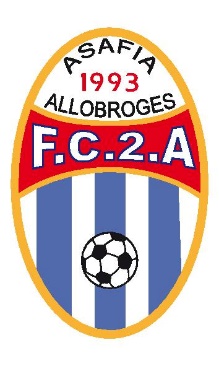 PREPARATION ATHLETIQUE POUR LE GROUPE U14/U15 (EXCELLENCE ET 1ERE DIVISION)Bonjour à tousCes séances ont pour but de vous préparer à la reprise des entraînements du lundi 21 août. Je vous livre donc ce programme de remise en forme physique sur 8 séances pour vous préparer à notre préparation athlétique.Si vous ne souhaitez / pouvez pas suivre ce plan, rien de grave mais attendez-vous à avoir un peu plus de mal que les autres à la reprise.Pour ceux qui souhaitent le suivre, merci de suivre les répétitions et l’ordre des séances. Les séances sont progressives. Si vous en ratez une, ne sautez pas de séance. Respecter le rythme (tous les 2 jours = 1 séance). Exemple : Séance 1 (05/08) et 2 (07/08) faite, je ne peux pas faire celle du 3ème jour. Pour le 4ème jour (11/08), je reviens à la 3ème séance (09/08).Gourde d’eau nécessaire !ATTENTION AUX ETIREMENTS ! SI ILS NE SONT PAS MAITRISES, VOUS POUVEZ TRES FACILEMENT VOUS BLESSER ! JE VOUS CONSEIL DONC DE NE PAS EN FAIRE.SOMMAIRE :Séance 1 (05/08/2017)Séance 2 (07/08/2017)Séance 3 (09/08/2017)Séance 4 (11/08/2017)Séance 5 (13/08/2017)Séance 6 (15/08/2017)Séance 7 (17/08/2017)Séance 8 (19/08/2017)IndexSéance 1 (Samedi 5 août) :ECHAUFFEMENT :  les articulations (chevilles, genoux, hanches, poignets, coudes, épaules, nuques) échauffement musculaire léger facultatif (montées de genoux, talons fesses…).ENDURANCE : 2x20 minutes de footing (pause de 5 à 8 minutes entre les deux) à allure modérée (30 à 50% de votre vitesse maximum). On court tranquille, ce n’est pas une course DEVELOPPEMENT MUSCULAIRE : 3x30 abdominaux obliques et droit + 2x10 pompes en position classique + 3x30 secondes de chaises (dos droit en appui sur un mur et jambes pliées à 45° angle droit, bras relâchés le long du corps).PROPRIOCEPTION (connaissance de la position du corps) : sur une jambe, maintenir son équilibre pendant 20 secondes (5 fois par jambe).FIN : relâchez vos muscles, soufflez, buvez beaucoup d’eau (1 litre par jour au minimum) et prenez une douche tiède et rincez-vous avec de l’eau un peu plus froide à la fin.Séance 2 (Lundi 7 août) : ECHAUFFEMENT :  les articulations + musculaire : sur 15 mètres 3 répétitions de chaque exercice avec retour en marchant --> talons fesses, montée de genoux, jambes tendues et course en arrière.ENDURANCE : 2x25 minutes de footing à allure faible puis modérée.DEVELOPPEMENT MUSCULAIRE : 4x30 abdominaux obliques et droit  +  3x10 pompes + 4x30 secondes de chaises + 5 sauts verticaux (chercher haut en l’air) à la fin de chaque séquence.PROPRIOCEPTION : sur une jambe, maintenir son équilibre pendant 20 secondes (5 fois par jambe).FINSéance 3 (Mercredi 9 août) : ECHAUFFEMENT :  les articulations + musculaire : sur 15 mètres 3 répétitions de chaque exercice avec retour en marchant --> talons fesses, montée de genoux, jambes tendues, course en arrière, pas chassés et pas croisés.ENDURANCE : 2x30 minutes de footing à allure modérée.DEVELOPPEMENT MUSCULAIRE : 5x30 abdominaux droit et obliques  +  4x10 pompes  +  6x30 secondes de chaises avec à chaque séquence, 10 foulées bondissantes (à chaque appui je saute sans chercher la hauteur 10 fois).PROPRIOCEPTION : 10 petits rebonds sur une jambe puis l’autre (pointe de pieds) + maintenir son équilibre sur une jambe pendant 20 secondes (5 fois par jambe).FINSéance 4 (Vendredi 11 août) :ECHAUFFEMENT : les articulations.ENDURANCE ET VITESSE : 20 minutes de footing à allure modérée + 20 minutes de fartlek (changement de rythme : 30 à 50% puis 60 à 80% de votre vitesse maximum). Allure modérée pendant 2 minutes puis allure soutenue pendant 30 secondes à répéter pendant 20 minutes. Exemple : fractionné, 15/15.DEVELOPPEMENT MUSCULAIRE : 6x30 abdominaux droit et obliques  +  4x30 secondes de gainage (classique + côté droit + côté gauche + dos + actif genoux gauche touche le coude droit puis 3 secondes après genoux droit touche le coude gauche et ainsi de suite)  +  5x10 pompes.PROPRIOCEPTION : 10 petits rebonds sur une jambe puis l’autre (pointe de pieds) + maintenir son équilibre sur une jambe pendant 20 secondes (5 fois par jambe).FINSéance 5 (Dimanche 13 août) :ECHAUFFEMENT : les articulations + musculaires.ENDURANCE ET VITESSE : 15 minutes de footing à allure modérée.Escaliers : 30 secondes de montée (et descente si pas assez) d’escaliers à un rythme soutenue avec 30 secondes de repos. 8 fois puis recommencer (8minutes + 8 minutes en tout).DEVELOPPEMENT MUSCULAIRE (facultatif) : 2 séries de chaque ateliers habituels maximum.PROPRIOCEPTION : 10 petits rebonds sur une jambe puis l’autre (pointe de pieds) + maintenir son équilibre sur une jambe pendant 20 secondes (5 fois par jambe).FINSéance 6 (Mardi 15 août) :ECHAUFFEMENT : les articulations + musculaires.ENDURANCE : 2x30 minutes de footing à allure modérée sur un parcours vallonné (quai de l’Isère avant la piste cyclable ou à la Bastille).RENFORCEMENT MUSCULAIRE : 6x30 abdominaux droit et obliques  +  4x30 secondes de gainage (chaque style)  +  5 x10 pompes  +  4x30 secondes de chaises jambes gauches avec 10 cloches pieds jambes gauches. Alterner avec la jambe droite (4x30 secondes de chaque).PROPRIOCEPTION : sautiller pendant 10 secondes dans toutes les directions sur une jambe puis prendre appuis dessus pendant 20 secondes (3x jambe gauche et 3x jambe droite).FINSéance 7 (Jeudi 17 août) :ECHAUFFEMENT : les articulations + musculaires.ENDURANCE ET VITESSE : 20 minutes de footing à allure modérée + 20 minutes de fartlek, allure modérée pendant 1 minutes 30 puis allure soutenue pendant 30 secondes.RENFORCEMENT MUSCULAIRE : 6x30 abdominaux droit et obliques  +  4x30 secondes de gainage (chaque style)  +  5 x10 pompes  +  4x30 secondes de chaises jambes gauches avec 10 cloches pieds jambes gauches. Alterner avec la jambe droite (4x30 secondes de chaque).PROPRIOCEPTION : sautiller pendant 10 secondes dans toutes les directions sur une jambe puis prendre appuis dessus pendant 20 secondes (3x jambe gauche et 3x jambe droite).FINSéance 8 (Samedi 19 août) :ECHAUFFEMENT : les articulations + musculaires.ENDURANCE ET VITESSE : 20 minutes de footing à allure modérée. Escaliers : 30 secondes de montée (et descente si pas assez) d’escaliers à un rythme soutenue avec 30 secondes de repos. 8 fois puis recommencer (8minutes + 8 minutes en tout).RENFORCEMENT MUSCULAIRE : 6x30 abdominaux droit et obliques  +  4x30 secondes de gainage (chaque style)  +  5 x10 pompes  +  4x30 secondes de chaises jambes gauches avec 10 cloches pieds jambes gauches. Alterner avec la jambe droite (2x30 secondes de chaque) + 2 x30 secondes de chaise classique.PROPRIOCEPTION : sautiller pendant 10 secondes dans toutes les directions sur une jambe puis prendre appuis dessus pendant 20 secondes (3x jambe gauche et 3x jambe droite).FINREPRISE DES ENTRAINEMENTS LE LUNDI 21 AOUT A 17H30.Si vous avez effectué toutes les séances dans l’ordre et en suivant le programme : BRAVO, vous êtes en très bonne condition pour démarrer la saison.Si vous n’avez pas fait ces séances ou qu’une partie : rien de grave, soyez prêt à travailler un peu plus que les autres à la reprise.Je reste à votre disposition pour toutes questions ou remarques au : 06.23.29.26.66.Site internet du club : http://fcallobrogesasafia.footeo.com/Page Facebook : FC Allobroges AsafiaChaîne YouTube : Florent MileronFlorent Mileron, salarié et responsable du groupe U14/U15 au FC2A.INDEXGainage « classique » :Gainage côté :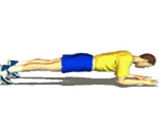 Gainage dos :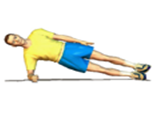 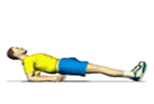 Course jambes tendues :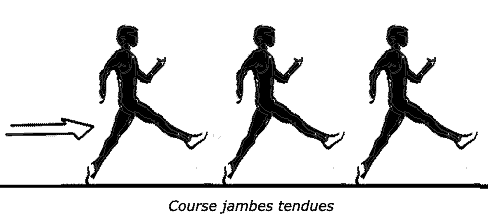 Vidéo de démonstration : https://www.youtube.com/watch?v=sJniEGIFwyMVidéo détaillé : https://www.youtube.com/watch?v=wmRqAP6PwoI